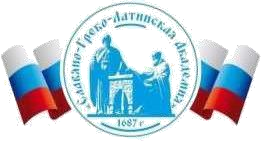 Автономная Некоммерческая Организация Высшего Образования«Славяно-Греко-Латинская Академия»Аннотация к рабочей программе учебной практики Б2.О.02(У) Научно-исследовательская работаОдобрено:Решением Ученого Советаот «29» августа 2023 г. протокол № 6УТВЕРЖДАЮРектор АНО ВО «СГЛА»_______________ Храмешин С.Н.Направление подготовки38.04.02 Менеджмент Направленность (профиль)Стратегический менеджмент и маркетингКафедрамеждународных отношений и социально-экономических наукФорма обученияГод начала обученияОчная2023Реализуется в семестре3 семестр курс 2 Объем занятий:243 ч. 9 з.е. Продолжительность18 недельЗачет с оценкой3 семестрВид практикиУчебная Тип практики Научно-исследовательская работа Краткое содержание Выполнение исследовательского проекта по заданной проблематике. Написание статьи, тезисов. Подготовка доклада по круглому столу. Самостоятельное изучение литературы. Аннотирование, реферирование литературы, подбор и систематизация источников материала, составление библиографических списков, интернетисточников по теме (разделу). Подготовка интернет-обзора по заданной тематике Реализуемые компетенции УК-4 ОПК-2 ОПК-5 Результаты освоения практики Демонстрирует умение оформлять результаты исследований в виде научных работ и презентаций с применением программного обеспечения  Учитывая требования, предъявляемые к научным материалам, готовит статьи (тезисы) для публикации на различных конференциях Демонстрирует способность представлять полученных результаты исследований на различных научных мероприятиях Используя знания современных методов и инструментов качественного и количественного анализа, самостоятельно проводит эмпирические прикладные исследования и обрабатывает эмпирические экспериментальные данные; Основываясь на знание современных интеллектуальных информационно-аналитических систем, обобщает и критически оценивает результаты, полученные решении управленческих и исследовательских задач. Опираясь на знание методологии и методики проведения научных исследований, выявляет перспективные направления научных исследований, обосновывает актуальность, теоретическую практическую значимость исследуемой проблемы, формулирует гипотезы при разработке исследовательских и аналитических проектов На основе знаний методологии проведения сравнительного анализа теоретических подходов к решению проблем экономики в исследуемой области, проводит поиск необходимой научной информации с использованием современных информационных технологий для проведения теоретического анализа современных проблем экономики Используя методы сбора необходимых материалов в соответствии с разработанной программой, самостоятельно планирует и проводит научные исследования, необходимые для реализации научно-исследовательские, аналитические, консалтинговые и прочие аналогичные проекты Трудоемкость, з.е. 9   Формы отчетности Зачет с оценкой Перечень основной и дополнительной литературы, необходимой для освоения дисциплины (модуля)Перечень основной и дополнительной литературы, необходимой для освоения дисциплины (модуля)Основная литература 1. Родионова, Н.В. Методы исследования в менеджменте. Организация исследовательской деятельности. Модуль 1 Электронный ресурс: учебник / Н.В. Родионова. - Методы исследования в менеджменте. Организация исследовательской деятельности. Модуль 1,2021-02-20. - Москва : ЮНИТИ-ДАНА, 2017. - 415 c. - Книга находится в базовой версии ЭБС IPRbooks. - ISBN 978-5-238-02275-8, экземпляров неограничено 2. Шкляр, М. Ф. Основы научных исследований: учебное пособие / М.Ф. Шкляр. - 6-е изд. - Москва : Издательско-торговая корпорация «Дашков и К°», 2017. - 208 с. - (Учебные издания для бакалавров). - http://biblioclub.ru/. - Библиогр.: с. 195-196. - ISBN 978-5-394-02518-1, экземпляров неограничено   Дополнительная литература Манушин, Д.В. Основы студенческих научно-исследовательских работ в области экономики : учебное пособие / Д.В. Манушин. - Казань : Познание, 2012. - 148 с. Мезинов, В.Н. Научно-исследовательская работа студентов педагогических специальностей : учебно-методическое пособие к курсу по выбору / В.Н. Мезинов. - Елец : ЕГУ им. И.А. Бунина, 2012. - 103 с.  Шкляр, М. Ф. Основы научных исследований / М.Ф. Шкляр. - 5-е изд. - Москва : Дашков и Ко, 2014. - 244 с.  Аверченко В.И., Малахов Ю.А. Основы научного творчества: учебное пособие. - 2-е изд., стер. - М.: Флинта, 2011. - 156 с.  Законы Российской Федерации : государственный библиографический указатель. Ежегодник 2014 / Федеральное Собрание РФ, Государственная Дума, Управление библиотечных фондов (Парламентская библиотека). - Москва : Государственная Дума, 2015. - 160 с.  Калошина И.П. Введение в творческую учебную и профессиональную деятельность. Электронное учебное пособие. - М.: Юнити-Дана, 2012. - 296 с.  Кукушкина В.В. Организация научно-исследовательской работы студентов (магистров): учебное пособие. − М. Инфра, 2011. – 265 с.  